4 января 2020 г. на базе МБОУ «Вознесеновская СОШ» проходили соревнования по настольному теннису  памяти члена сборной команды Белгородской области по волейболу, кандидата в мастера спорта, Черкашина М.А.Юные теннисисты (мальчики) соревновались в двух возрастных категориях: старшая группа – 2005-2002 г.р младшая группа – 2006-2011 г. рождения.Всего в соревнованиях приняли участие 36 участников из пяти общеобразовательных школ района (Вознесеновская, Новенская, Песчанская, Хомутчанская и Кочетовская) и Обоянской спортивной школы  (16 мальчиков  в младшей группе, 16 юношей в старшей группе и 4 девушки). В результате упорных игр места распределились следующим образом.В младшей группе победителем стал Строев Кирилл с Песчанской школы, второе место у Худякова Кирилла с Новенской школы и бронзовым призёром стал Рожков Александр, представитель Обоянской спортивной школы. У старших ребят сильнейшим оказался Никонов Владимир (Кочетовская школа), второе место занял Татаренко Виталий, третье место у Семендяева Вадима (оба представители Вознесеновской школы).У девочек равных не было Иванисовой Виктории из с.Новенькое. Серебряным призёром стала Родионова Ольга(Вознесеновская школа), третье место у Алексеевой Валерии (Хомутчанская школа).Все призёры и победители были награждены грамотами и медалями.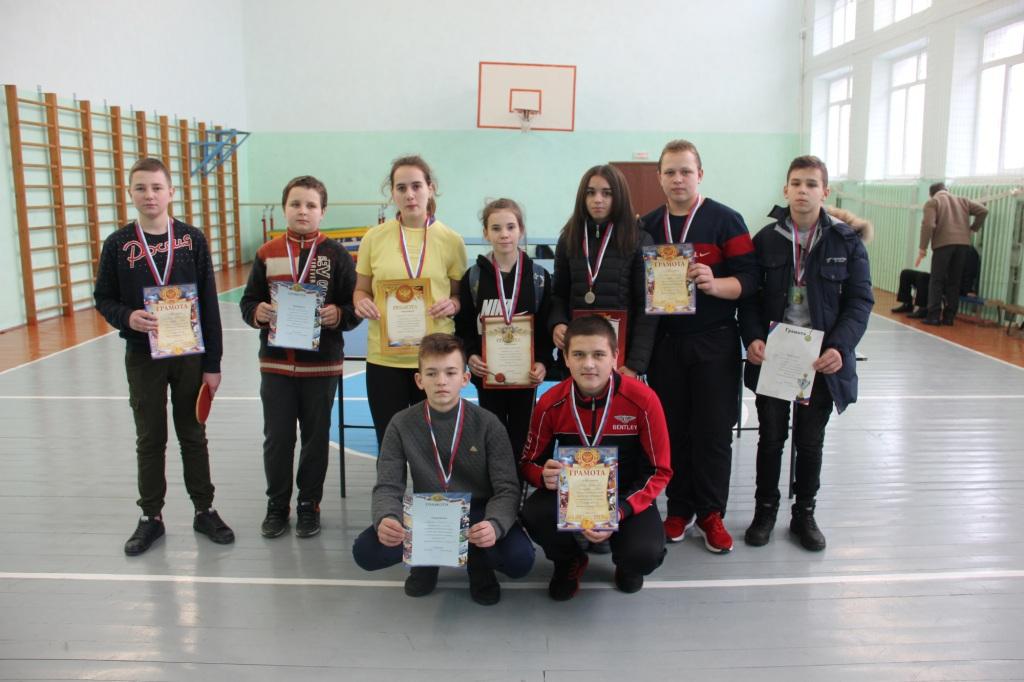 